 Massey High School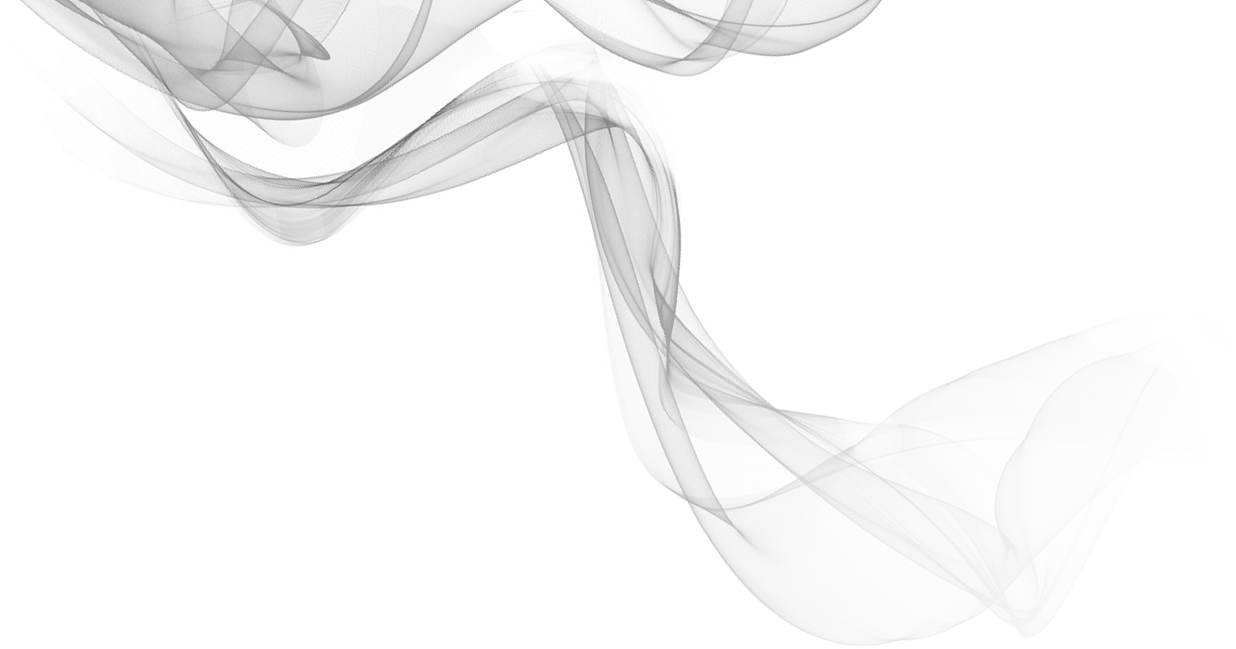 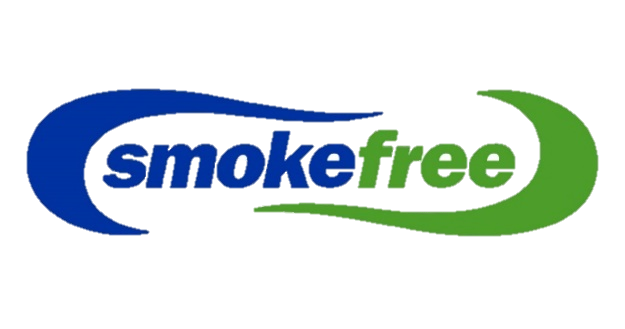 competitIonCreate a Video, Song, Dance, Rap, Art or Game that encourages youth to say “NO” to smoking!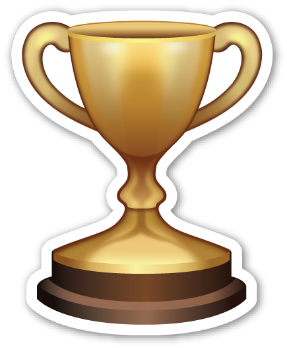 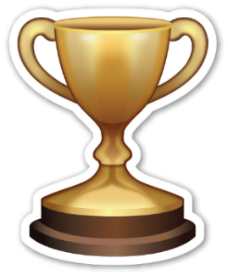 $2000 worth of prizes up for grabs!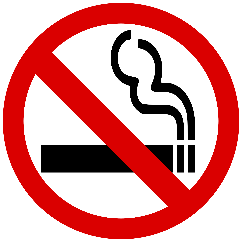 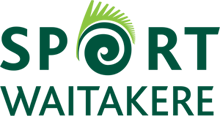 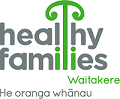 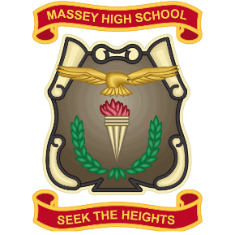 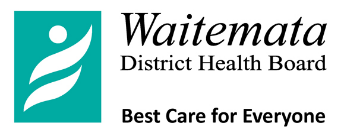 